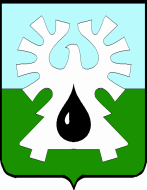 МУНИЦИПАЛЬНОЕ ОБРАЗОВАНИЕ ГОРОД УРАЙХАНТЫ-МАНСИЙСКИЙ АВТОНОМНЫЙ ОКРУГ - ЮГРА    ДУМА ГОРОДА УРАЙ    РЕШЕНИЕот 18 октября 2019                                                                                                     № 68О назначении членов конкурсной комиссиипо отбору кандидатур на должность главы города Урай     В соответствии с порядком проведения конкурса по отбору кандидатур на должность главы города Урай, установленного решением Думы города Урай от 25.06.2015 № 70, Дума города Урай решила:     1. Назначить  членами конкурсной комиссии по отбору кандидатур на должность главы города Урай (далее конкурсная комиссия):       - Кушнира Алексея Анатольевича, члена Общественной палаты Ханты-Мансийского автономного округа – Югры от города Урай, члена Общественного совета города Урай, главного врача БУ ХМАО-Югры «Урайская окружная больница медицинской реабилитации»;      - Савиных Людмилу Алексеевну, Почетного гражданина города Урай, члена Общественного совета города Урай;      - Тулупова Алексея Юрьевича, депутата Думы города Урай 6 созыва, председателя постоянной комиссии по экономике, бюджету, налогам и муниципальной собственности; члена постоянной комиссии по Регламенту, вопросам депутатской деятельности, этики и наградам;  члена комиссии по противодействию коррупции при Думе города Урай;     -  Ануфриеву Наталью Петровну, начальника кадровой службы управления по организационным вопросам и кадрам администрации города Урай.     2. Определить секретарем конкурсной комиссии Ануфриеву Наталью Петровну, начальника кадровой службы управления по организационным вопросам и кадрам администрации города Урай.     3. Направить в установленном порядке  ходатайство на имя Губернатора Ханты-Мансийского автономного округа - Югры о назначении членов конкурсной комиссии.     4. Опубликовать настоящее решение в газете "Знамя".Председатель Думы города Урай                                                Г.П. Александрова